Publicado en Madrid el 06/09/2019 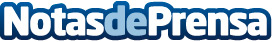 Vip Reformas ofrece 10 consejos para que una reforma de baño sea todo un éxitoUna de las estancias en las que más se trabaja por mejorar a través de pequeñas reformas, a la par que la cocina, es el cuarto de baño, por lo que Vip Reformas ofrece una serie de consejos fruto de su experiencia para que este proceso se realice con los mejores resultadosDatos de contacto:VIP Reformas900 902 908Nota de prensa publicada en: https://www.notasdeprensa.es/vip-reformas-ofrece-10-consejos-para-que-una Categorias: Interiorismo Construcción y Materiales http://www.notasdeprensa.es